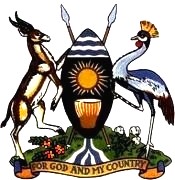 REPUBLIC OF UGANDASTATEMENTBY MARY NAMONO KIBERE OF THEPERMANENT MISSION OF UGANDA TO THE UNITED NATIONS IN GENEVAAT THE THE 4TH UNIVERSAL PERIODIC REVIEW OF SERBIAAT 43RD SESSION OF THE UPR WORKING GROUP MONDAY, 10 MAY 2023GENEVA[Please check against delivery]Thank you, Mr. President,Uganda warmly welcomes the delegation of Serbia, and we would like to take this opportunity to further convey our sincere sympathies and condolences on the recent unfortunate loss of lives as a result of gun violence.That said, my delegation commends the Government of Serbia for the positive milestones they continue to make to ensure promotion and protection of human rights for her peopleAnd therefore in the spirit of constructive dialogue, we would like to make  recommendations.Strengthen the laws and implement policies to protect all women from domestic violence.Put in places measures to combat racism and all forms of hate speech against persons of African descent.Continue to strengthen and implement laws and policies to eradicate human trafficking.We wish Serbia success in the implementation of the recommendations.Thank you! 	